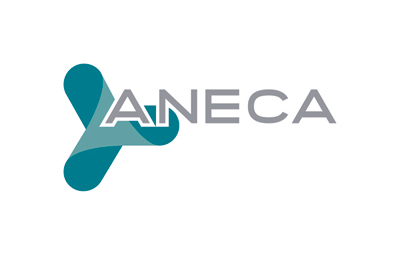 Renovación de la acreditación institucional de centros universitariosPlantilla para la elaboración del Informe de Autoevaluación y evidencias que lo acompañan2023INTRODUCCIÓNEl Informe de Autoevaluación y las evidencias asociadas, están dirigidos a demostrar:La eficacia del Sistema Interno de Garantía de Calidad (SIGC) del centro universitario como instrumento para el seguimiento, análisis y toma de decisiones sobre los programas formativos impartidos en el centro, para asegurar sus resultados y su mejora continua, aplicando los criterios de evaluación del Programa de Acreditación Institucional de Centros Universitarios de ANECA.Que el centro universitario y su SIGC dan respuesta a los requerimientos legales establecidos en la normativa vigente.Real Decreto 822/2021 de 28 de septiembre, por el que se establece la organización de las enseñanzas universitarias y del procedimiento de aseguramiento de su calidad.Real Decreto 640/2021, de 27 de julio, de creación, reconocimiento y autorización de universidades y centros universitarios, y acreditación institucional de centros universitarios.Resolución de 3 de marzo de 2022, de la Secretaría General de Universidades, por la que se dictan instrucciones sobre el procedimiento para la acreditación institucional de centros de universidades públicas y privadas, y se publica el Protocolo para la certificación de sistemas internos de garantía de calidad de los centros universitarios y el Protocolo para el procedimiento de evaluación de la renovación de la acreditación institucional de centros universitarios, aprobados por la Conferencia General de Política Universitaria.El Informe deberá ir firmado por el Rector/a de la universidad o por la persona en la que delegue.DATOS IDENTIFICATIVOS DEL CENTRO.DESARROLLO DEL SIGC DESDE LA ÚLTIMA CERTIFICACIÓN DE LA IMPLANTACIÓN.OFERTA DE TÍTULOS OFICIALES BAJO EL ALCANCE DEL SIGC.OFERTA DE FORMACIÓN PERMANENTE BAJO EL ALCANCE DEL SIGC.ESTRATEGIA DEL CENTRO PARA ABORDAR LO ESTABLECIDO EN EL ARTÍCULO 4.2 DEL REAL DECRETO 822/2021.ASPECTOS QUE EL REAL DECRETO 822/2021 VINCULA AL SIGC.En el caso de que en el centro se impartan este tipo de programas:En el caso de que en el centro se impartan este tipo de programas:En el caso de que la universidad decida contemplar la formación permanente en el alcance de la acreditación institucional:En el caso de que en el centro se impartan títulos de Grado de 180 ECTS.EVIDENCIAS QUE SE DEBEN APORTAR PARA CADA TÍTULO OFICIAL QUE SE IMPARTE EN EL CENTRO.La universidad indicará en esta evidencia cómo ha abordado los aspectos señalados y su grado de ejecución.Si dichas cuestiones están incluidas en algún informe o documento interno de la universidad, se deberá indicar el apartado concreto de dichos informes donde se tratan las cuestiones referidas.Es importante que en la redacción de esta evidencia se pueda hacer referencia a la tipología de estudiantes que han sido admitidos en el título, indicando sus titulaciones de procedencia.Para los títulos de Máster Universitario, en el caso de que haya estudiantes que hayan accedido al título con un perfil de ingreso diferente al establecido en la memoria verificada, se debe indicar si dichos estudiantes han cursado algún tipo de formación de nivelación previa a su admisión (complementos de formación, módulos de nivelación, etc.) y su carácter optativo u obligatorio.Si la formación de origen del estudiante no se corresponde con la establecida en la memoria verificada, pero la experiencia laboral u otro tipo de méritos, han sido determinantes para que el estudiante sea admitido en el Máster, este aspecto puede ser señalado en esta evidencia.En función de las características del título, el equipo evaluador podrá solicitar como evidencia, información ampliada sobre la formación/experiencia previa de los/las estudiantes que han accedido al título en el periodo de evaluación considerado.Denominación del título:La evidencia E4 recoge el listado de estudiantes que han obtenido reconocimientos de créditos. En ella la información se debe cumplimentar desagregada para cada estudiante, indicando el tipo de formación/experiencia previa que ha sido objeto de reconocimiento en el título evaluado. Se aportará información de los dos últimos cursos académicos de los que la universidad disponga información sobre el reconocimiento de créditos efectuado en el título.En función de las características del título, el equipo evaluador podrá solicitar como evidencia, información ampliada.*En la columna Créditos reconocidos por otros conceptos se podrán reflejar los reconocimientos efectuados en el ámbito de lo establecido en el Artículo 10, apartado c, del Real Decreto 822/2021. Es aconsejable reflejar junto a esta tabla, la formación-actividades por las que se ha establecido este tipo de reconocimientos.Esta evidencia está referida al último curso académico completo del que se disponga información.Esta evidencia se proporcionará para los títulos oficiales de Grado y Máster que no se hayan sometido al proceso de renovación de la acreditación.En el caso de que el título se hubiera sometido al proceso de renovación de la acreditación y en el informe de renovación de la acreditación hubiera aspectos de especial seguimiento o recomendaciones sobre este tipo de trabajos, el panel de personas expertas podrá requerir esta evidencia.El panel de personas expertas seleccionará una muestra de TFG/TFM con diferentes calificaciones. En función de las características del título, el panel de personas expertas podrá solicitar trabajos de cursos anteriores dentro del periodo de evaluación.Título XXX/ Centro/YYY/ Curso:En el caso de que el título se imparta en varios centros, la tabla se deberá cumplimentar de manera independiente para cada centro.* En la denominación de la asignatura se podrá incluir un hipervínculo a su guía docente.** En el tipo de asignatura se indicará si es: Formación Básica (FB), Obligatoria (OB), Optativa (OP), Prácticas Externas (PE) o Trabajo fin de Grado/Máster (TFG/TFM). ***En la columna profesor/a se podrá incluir un hipervínculo a su C.V.La tabla 1 “Asignaturas del plan de estudios y su profesorado” relaciona las asignaturas impartidas en el plan de estudios con el profesorado que las ha impartido en el último curso académico completo del que se disponga información. Para facilitar la interpretación de esta tabla se aporta a continuación la siguiente información:En el “Tipo” de asignatura se deberá indicar si la asignatura es de Formación Básica (Grado), Obligatoria, Optativa, Complemento de Formación (Máster Universitario), asignatura del curso de adaptación al Grado, Prácticas Externas (en este caso se debe señalar si son obligatorias para todos los/las estudiantes del título o si tienen carácter optativo), Trabajo Fin de Grado/Máster.El “Enlace a las Guías Docentes” se deben facilitar a través de un hiperenlace (o similar), y como el resto de la información de esta tabla, corresponden al último curso académico completo. En el caso de que varios profesores/as, deberá proporcionarse la información de todo el profesorado implicado, incluyendo el coordinador o coordinadora de la parte práctica de la asignatura si la hubiera. La columna “Enlace al C.V” tiene como objetivo analizar la adecuación del perfil del profesor(a) a la asignatura que está impartiendo. Por tanto, dicho currículo, independientemente del formato en el que se presente, deberá indicar la formación académica, la experiencia docente (incluyendo el número de quinquenios, o equivalente), sus líneas de investigación y algún resultado relevante, pudiéndose añadir información adicional (formación adicional, experiencia profesional que justifique su adecuación a la asignatura, modalidad de enseñanza-aprendizaje de la asignatura).  Esta información se debe adjuntar a través de un hiperenlace (en el caso de que no fuera posible, se podría proporcionar una carpeta con todos los C.V. identificados de los profesores que participan en la docencia del título). Título XXX/ Centro/YYY/ CursoEn el caso de que el título se imparta en varios centros, la tabla se deberá cumplimentar de manera independiente para cada centro.La tabla 2. “Resultados de las asignaturas que conforman el plan de estudios” solicita información sobre el número de estudiantes matriculados en el último curso académico completo y el rendimiento de los/las estudiantes en la evaluación de dichas asignaturas.En el caso de que existan varios grupos dentro de una misma asignatura, la universidad podrá realizar una media ponderada de todos los grupos, y si así lo estimase, podría añadir las aclaraciones sobre las diferencias entre los distintos grupos.Las casillas marcadas con un *-asterisco- son de obligada cumplimentación. Las dos últimas columnas son de cumplimentación recomendada, ya que contribuyen a explicar mejor el rendimiento de los/las estudiantes en la asignatura.La tasa de rendimiento de la asignatura indica el porcentaje de estudiantes que superan la asignatura dentro del total de estudiantes matriculados, (independientemente de que se presenten a la evaluación de la asignatura).La tasa de éxito de la asignatura, indica del total de estudiantes que se presentan a la evaluación de la misma, el porcentaje de estudiantes que la superan. Es decir, el total de aprobados sobre los presentados. La información referida a los indicadores de rendimiento (columnas a partir de tasa de rendimiento en adelante) excluye a los/las estudiantes cuyos créditos en esta asignatura hayan sido reconocidos, adaptados o convalidados.Título XXX/ Centro/YYY/ CursoEn el caso de que el título se imparta en varios centros, la tabla se deberá cumplimentar de manera independiente para cada centro.En la cumplimentación de la tabla 3. “Datos globales del profesorado que ha impartido docencia en el título” se deben tener en cuenta los siguientes aspectos:En el caso de las universidades privadas o de la Iglesia, como evidencia adicional se debe elaborar un documento explicativo de las categorías del profesorado establecidas en la universidad y posteriormente elaborar la tabla en función de esas categorías. Del mismo modo, aquellas universidades privadas o de la Iglesia que no tienen convenio firmado con la CNEAI deben indicar la manera en la que la universidad determina la experiencia investigadora de su profesorado como evidencia adicional.Se incluye una columna denominada “Enlace a información complementaria” en la que se puede insertar un vínculo cuyo enlace contenga la información complementaria donde la universidad podrá realizar las matizaciones que considere oportunas para cada categoría.Con carácter general, se aportarán los datos de los cuatro últimos cursos académicos.En el caso de que un título, por su calendario de implantación no disponga de información de los cuatro últimos cursos académicos, se aportará la información desde el primer curso de implantación del título, hasta el último curso del que se disponga de información (indicando si son datos parciales o consolidados).Título XXX/ Centro/YYY/ Curso. En el caso de que el título se imparta en varios centros, la tabla se deberá cumplimentar de manera independiente para cada centro.En este apartado, la universidad deberá reflejar en el propio Informe de Autoevaluación, junto a la tabla 4, la valoración que realiza de los diferentes indicadores del título, tanto a nivel global (tasas de graduación, abandono, eficiencia o rendimiento), como a nivel de asignaturas. También podrá añadir los indicadores o explicaciones necesarios que puedan ayudar a contextualizar las diferentes tasas. Del mismo modo, se podrán indicar las acciones que se están desarrollando por parte del centro/universidad, para tratar de mejorar aquellos indicadores que sean susceptibles de ello. En el caso de que dicha reflexión esté reflejada en algún Informe de seguimiento interno del título, o alguna otra evidencia producida por el SIGC en esta directriz, se podrá hacer referencia a dicho Informe, indicando el apartado concreto dónde se encuentra la información vinculada con en análisis que las personas responsables del título realizan de los indicadores del título.En la cumplimentación de los datos de la tabla 4 “Evolución de los indicadores y datos del título” se deben tener en cuenta los siguientes aspectos: Las tasas de graduación, abandono, eficiencia y rendimiento se calcularán según la definición establecida en el catálogo de Indicadores Universitarios de Rendimiento Académico del Sistema Integrado de Información Universitaria (SIIU).Si la universidad quisiera introducir algún indicador adicional para contextualizar dichas tasas, como pudiera ser la tasa de éxito, tasa de cambio de estudios, dicha información se puede adjuntar en la tabla 4.Con carácter general, se aportarán los datos de los cuatro últimos cursos académicos de los que se disponga de información.En el caso de que un título, por su calendario de implantación, no disponga de información de los cuatro últimos cursos académicos, se aportará la información desde el primer curso de implantación del título hasta el último curso del que se disponga de información.Datos de contacto y firma del Informe de Autoevaluación por parte el Rector/a o persona en la que delegue.Correo electrónico para las comunicaciones relacionadas con la evaluación de este centro:Firma electrónica del Rector/a o persona en la que delegue.Código RUCTUNIVERSIDADUNIVERSIDADCódigo RUCTCENTROCENTROCERTIFICACIÓN DE LA IMPLANTACIÓN DEL SIGC (este apartado solo se cumplimentará en el caso que la certificación del sistema no haya sido realizada por ANECA).CERTIFICACIÓN DE LA IMPLANTACIÓN DEL SIGC (este apartado solo se cumplimentará en el caso que la certificación del sistema no haya sido realizada por ANECA).CERTIFICACIÓN DE LA IMPLANTACIÓN DEL SIGC (este apartado solo se cumplimentará en el caso que la certificación del sistema no haya sido realizada por ANECA).Organismo CertificadorOrganismo CertificadorFecha primera certificaciónFecha primera certificaciónFecha última renovación de la certificaciónFecha última renovación de la certificaciónPeriodo de ValidezPeriodo de ValidezACCESO A LA DOCUMENTACIÓN DE SIGCSe debe proporcionar un enlace que facilite el acceso a toda la documentación vigente del SIGC, así como a los registros generados. Si dicha información no es pública, la vía de acceso preferente consistirá en facilitar a los miembros del equipo evaluador un usuario y contraseña temporal que les permita acceder a una intranet o espacio virtual donde aquella se encuentre ubicada. Este acceso se mantendrá vigente hasta que esté disponible la última versión del informe final de renovación de la acreditación institucional del centro.ACCESO A LA DOCUMENTACIÓN DE SIGCSe debe proporcionar un enlace que facilite el acceso a toda la documentación vigente del SIGC, así como a los registros generados. Si dicha información no es pública, la vía de acceso preferente consistirá en facilitar a los miembros del equipo evaluador un usuario y contraseña temporal que les permita acceder a una intranet o espacio virtual donde aquella se encuentre ubicada. Este acceso se mantendrá vigente hasta que esté disponible la última versión del informe final de renovación de la acreditación institucional del centro.Enlace, (en su caso, usuario y contraseña).El centro deberá indicar si ha habido alguna modificación/actualización del SIGC desde la última certificación de su implantación.En el caso de que en la última certificación de la implantación del SIGC, ANECA hubiera identificado no conformidades menores u oportunidades de mejora, se deberá indicar el modo en el que el centro ha procedido a abordar dichos aspectos.Si se dispusiera de un documento de control de los cambios en los procesos del SIGC, se puede adjuntar un enlace a dicho documento, si bien, en este apartado se deben resumir los principales cambios realizados y sus fechas.En este apartado también se podrán señalar aquellas particulares que la universidad quisiera reflejar sobre la estructura del SIGC. Por ejemplo, si un procedimiento es atribución de la universidad y no del centro, se pueden realizar las explicaciones oportunas.Resumir los principales cambios/actualizaciones, y/o comentarios adicionales, si los hubiera, en este cuadro.TÍTULOS OFICIALES IMPARTIDOS EN EL CENTRO Y COORDINADOS POR LA UNIVERSIDAD, QUE ÚNICAMENTE SE IMPARTEN EN EL CENTRO QUE SOLICITA LA ACREDITACIÓN INSTITUCIONALTÍTULOS OFICIALES IMPARTIDOS EN EL CENTRO Y COORDINADOS POR LA UNIVERSIDAD, QUE ÚNICAMENTE SE IMPARTEN EN EL CENTRO QUE SOLICITA LA ACREDITACIÓN INSTITUCIONALTÍTULOS OFICIALES IMPARTIDOS EN EL CENTRO Y COORDINADOS POR LA UNIVERSIDAD, QUE ÚNICAMENTE SE IMPARTEN EN EL CENTRO QUE SOLICITA LA ACREDITACIÓN INSTITUCIONALCódigo RUCTDenominaciónMención dual (en su caso)(en su caso) TÍTULOS OFICIALES QUE, COORDINADOS POR LA UNIVERSIDAD SOLICITANTE DE LA ACREDITACIÓN INSTITUCIONAL, SE IMPARTEN EN VARIOS CENTROS DE LA UNIVERSIDAD(en su caso) TÍTULOS OFICIALES QUE, COORDINADOS POR LA UNIVERSIDAD SOLICITANTE DE LA ACREDITACIÓN INSTITUCIONAL, SE IMPARTEN EN VARIOS CENTROS DE LA UNIVERSIDAD(en su caso) TÍTULOS OFICIALES QUE, COORDINADOS POR LA UNIVERSIDAD SOLICITANTE DE LA ACREDITACIÓN INSTITUCIONAL, SE IMPARTEN EN VARIOS CENTROS DE LA UNIVERSIDADCódigo RUCTDenominaciónMención dual (en su caso)(en su caso) TÍTULOS OFICIALES INTERUNIVERSITARIOS IMPARTIDOS EN EL CENTRO Y COORDINADOS POR LA UNIVERSIDAD QUE SOLICITA LA ACREDITACIÓN INSTITUCIONAL(en su caso) TÍTULOS OFICIALES INTERUNIVERSITARIOS IMPARTIDOS EN EL CENTRO Y COORDINADOS POR LA UNIVERSIDAD QUE SOLICITA LA ACREDITACIÓN INSTITUCIONAL(en su caso) TÍTULOS OFICIALES INTERUNIVERSITARIOS IMPARTIDOS EN EL CENTRO Y COORDINADOS POR LA UNIVERSIDAD QUE SOLICITA LA ACREDITACIÓN INSTITUCIONALCódigo RUCTDenominaciónMención dual (en su caso)(en su caso) TÍTULOS OFICIALES INTERUNIVERSITARIOS IMPARTIDOS EN EL CENTRO Y COORDINADOS POR OTRA UNIVERSIDAD (en su caso) TÍTULOS OFICIALES INTERUNIVERSITARIOS IMPARTIDOS EN EL CENTRO Y COORDINADOS POR OTRA UNIVERSIDAD (en su caso) TÍTULOS OFICIALES INTERUNIVERSITARIOS IMPARTIDOS EN EL CENTRO Y COORDINADOS POR OTRA UNIVERSIDAD Código RUCTDenominaciónMención dual (en su caso)(en su caso) PROGRAMAS ACADÉMICOS DE SIMULTANEIDAD DE ESTUDIOS (TÍTULOS DOBLES)(en su caso) PROGRAMAS ACADÉMICOS DE SIMULTANEIDAD DE ESTUDIOS (TÍTULOS DOBLES)Título 1Título 2(en su caso) PROGRAMAS DE ENSEÑANZAS DE GRADO CON ITINERARIO ACADÉMICO ABIERTO(en su caso) PROGRAMAS DE ENSEÑANZAS DE GRADO CON ITINERARIO ACADÉMICO ABIERTO(en su caso) PROGRAMAS DE ENSEÑANZAS DE GRADO CON ITINERARIO ACADÉMICO ABIERTODenominaciónCódigo RUCTTítulo(s) de Grado en el que continuar estudios(en su caso) PROGRAMAS ACADÉMICOS DE RECORRIDOS SUCESIVOS EN INGENIERÍA Y ARQUITECTURA (PARS-IA)(en su caso) PROGRAMAS ACADÉMICOS DE RECORRIDOS SUCESIVOS EN INGENIERÍA Y ARQUITECTURA (PARS-IA)(en su caso) PROGRAMAS ACADÉMICOS DE RECORRIDOS SUCESIVOS EN INGENIERÍA Y ARQUITECTURA (PARS-IA)(en su caso) PROGRAMAS ACADÉMICOS DE RECORRIDOS SUCESIVOS EN INGENIERÍA Y ARQUITECTURA (PARS-IA)(en su caso) PROGRAMAS ACADÉMICOS DE RECORRIDOS SUCESIVOS EN INGENIERÍA Y ARQUITECTURA (PARS-IA)Denominación PAR Código RUCTGradoCódigo RUCTMásterEste apartado solamente debe cumplimentarse en el caso de que voluntariamente la universidad quisiera incluir la formación no oficial (títulos propios y formación permanente) dentro del alcance de la Acreditación Institucional.En el supuesto de su inclusión en el SIGC, y en caso de que se detectasen no conformidades vinculadas a este tipo de formación, el resultado final de la acreditación institucional del centro podría verse afectado negativamente (incluyendo a los títulos oficiales).MÁSTERES DE FORMACIÓN PERMANENTE INCLUIDOS EN EL RUCTMÁSTERES DE FORMACIÓN PERMANENTE INCLUIDOS EN EL RUCTMÁSTERES DE FORMACIÓN PERMANENTE INCLUIDOS EN EL RUCTCódigo RUCTDenominaciónECTSMÁSTERES DE FORMACIÓN PERMANENTE NO INCLUIDOS EN EL RUCTMÁSTERES DE FORMACIÓN PERMANENTE NO INCLUIDOS EN EL RUCTDenominaciónECTSDIPLOMAS DE ESPECIALIZACIÓN DIPLOMAS DE ESPECIALIZACIÓN DenominaciónECTSDIPLOMAS DE EXPERTOS DIPLOMAS DE EXPERTOS DenominaciónECTSOTROS TÍTULOS PROPIOS OTROS TÍTULOS PROPIOS DenominaciónECTSEn este apartado se deben describir la política y las acciones realizadas por el centro para incorporar los referentes señalados en dicho Real Decreto, en lo referente al diseño de los planes de estudios oficiales. Del mismo modo, se debe indicar, en su caso, si en los títulos oficiales impartidos en el centro se han incluido contenidos o competencias vinculados con estos aspectos. En el supuesto de que este tipo de acciones se encuentren establecidas a nivel de universidad, se deberá indicar cómo el centro está implementando dichas acciones en los títulos de su responsabilidad. el respeto a los derechos humanos y derechos fundamentales; los valores democráticos, la libertad de pensamiento y de cátedra, la tolerancia y el reconocimiento y respeto a la diversidad, la equidad de todas las ciudadanas y de todos los ciudadanos, la eliminación de todo contenido o práctica discriminatoria, la cultura de la paz y de la participación. Descripción de acciones realizadas por el centro y sus evidencias.el respeto a la igualdad de género atendiendo a lo establecido en la Ley Orgánica 3/2007, de 22 de marzo, para la igualdad efectiva de mujeres y de hombres, y al principio de igualdad de trato y no discriminación por razón de nacimiento, origen nacional o étnico, religión, convicción u opinión, edad, discapacidad, orientación sexual, identidad o expresión de género, características sexuales, enfermedad, situación socioeconómica o cualquier otra condición o circunstancia personal o social.Descripción de acciones realizadas por el centro y sus evidencias.el respeto a los principios de accesibilidad universal y diseño para todas las personas, de conformidad con lo dispuesto en la disposición final segunda del Texto Refundido de la Ley General de derechos de las personas con discapacidad y de su inclusión social, aprobado por Real Decreto Legislativo 1/2013, de 29 de noviembre.Descripción de acciones realizadas por el centro y sus evidencias.el tratamiento de la sostenibilidad y del cambio climático, de conformidad con lo dispuesto en el artículo 35.2 de la Ley 7/2021, de 20 de mayo, de Cambio Climático y Transición Energética.Descripción de acciones realizadas por el centro y sus evidencias. En cada apartado se debe indicar si el SIGC dispone de procedimientos para abordar estos aspectos, especificando si dichos procedimientos son generales de la universidad o específicos a nivel de centro. En este sentido, se debe indicar cómo el SIGC: Informa las modificaciones no sustanciales de los planes de estudios (artículo 31.1 del RD 822/2021).Descripción del procedimiento y, en su caso, evidencias de su aplicación.Informa las modificaciones sustanciales de los planes de estudios (artículo 33.1 del RD 822/2021).Descripción del procedimiento y, en su caso, evidencias de su aplicación.Vela por la idoneidad académica del reconocimiento de créditos de títulos propios que pasan a títulos oficiales (artículo 10.7 del RD 822/2021).Descripción del procedimiento y, en su caso, evidencias de su aplicación.Informa sobre los programas de enseñanzas de Grado con itinerario académico abierto (artículo 23.1.d del RD 822/2021).Descripción del procedimiento y, en su caso, evidencias de su aplicación.Informa sobre los programas académicos de simultaneidad de dobles titulaciones (artículo 24.4 del RD 822/2021).Descripción del procedimiento y, en su caso, evidencias de su aplicación.Informa los títulos propios de Máster de formación permanente a incluir en el Registro de Universidades, Centros y Títulos, RUCT (artículo 37.11).Descripción del procedimiento y, en su caso, evidencias de su aplicación.Colabora y orienta la adaptación de los Grados de 180 ECTS (disposición transitoria 1ª).Descripción del procedimiento y, en su caso, evidencias de su aplicación.ASPECTOS QUE SE DEBEN TENER EN CUENTA EN LA INCLUSIÓN DE TÍTULOS EN ESTE APARTADO.Los títulos que deben figurar en este apartado son los que, en el momento de la presentación de la solicitud de acreditación institucional, figuren en el RUCT como impartidos en el centro, que no estén declarados a extinguir.Se excluyen de este apartado:Los títulos interuniversitarios coordinados por otra universidad.Los títulos conjuntos en el marco de Programas de Universidades Europeas de la Comisión Europea o títulos conjuntos amparados por el sello Erasmus Mundus, regulados por las disposiciones adicionales sexta, séptima y octava del Real Decreto 822/2021.En el caso de que un título se imparta en varios centros de la universidad, las siguientes evidencias se deben aportar para cada uno de los centros en los que se imparta.En función de las características del título y los informes previos de evaluación de ANECA, el equipo evaluador podrá solicitar evidencias adicionales.Con el fin de facilitar a las universidades la generación de evidencias, la nomenclatura de las evidencias de acreditación institucional se corresponde con la establecida en el programa ACREDITA Grado-Máster de ANECA.Evidencia E0. Cómo los responsables del título han abordado los posibles aspectos de especial atención y/o recomendaciones presentes en los informes de verificación/seguimiento/renovación de la acreditación.Evidencia E3. Criterios de admisión aplicables por el título y resultados de su aplicación.Evidencia E4. Listado de estudiantes que han obtenido reconocimiento de créditos por otros títulos universitarios, experiencia laboral, títulos propios, enseñanzas superiores no universitarias o por otros de los supuestos establecidos en el Real Decreto 822/2021.Código de identificación del estudianteTotal créditos reconocidosCréditos reconocidos procedentes de otros títulos universitarios oficialesCréditos reconocidos procedentes de títulos propiosCréditos reconocidos procedentes de enseñanzas oficiales superiores no universitariasCréditos reconocidos por experiencia laboralCréditos reconocidos por otros conceptos*Evidencia E17. Trabajos Fin de Grado o Máster Universitario (TFG/TFM)Curso AcadémicoNºNombre del estudiante (opcional)Título del trabajo CalificaciónTrabajo 1Trabajo 2Trabajo 3Trabajo 4Trabajo 5Trabajo 6Trabajo 7Trabajo 8Trabajo 9Trabajo 10Trabajo nTabla 1. Asignaturas del plan de estudios y su profesorado de cada título impartido en el centro.Asignatura*Tipo**CursoEnlace Guía Docente*ECTSProfesor(a)***Categoría AcadémicaÁrea de conocimiento o similarEnlace al C.V.***Asignatura 1Asignatura 1Asignatura NAsignatura NTabla 2. Resultados de las asignaturas que conforman el plan de estudios. Asignatura* Total estudiantes matriculados*Porcentaje de estudiantes en primera matricula*Tasa de Rendimiento de la asignatura*Porcentaje de suspensos*Porcentaje de no presentados*Tasa de éxito de la asignaturaPorcentaje de aprobados en primera matrícula sobre el total de matriculados en primera matrículaTabla 3. Datos Globales del profesorado que ha impartido docencia en cada título que se imparte en el centro.PROFESORADO / CURSO ACADÉMICOCurso 20xx-20xxCurso 20xx-20xxCurso 20xx-20xxCurso 20xx-20xxCurso 20xx-20xxCurso 20xx-20xxEnlace  a Información complementariaTotal de profesorado que han participado en la docencia del TítuloNº Catedráticos/as de Universidad (CU)Nº créditos impartidos (CU)Nº de Catedráticos/as de Escuela Universitaria (CEU)Nº créditos impartidos (CEU)Nº  Profesorado Titular de Universidad (TU)Nº créditos impartidos (TU)Nº de Titulares de Escuela Universitaria (TEU)Nº créditos impartidos (TEU)Nº Profesorado Contratado Doctor/a (PCD)Nº créditos impartidos (PCD)Nº Profesorado Ayudante Doctor/a (PAD)Nº créditos impartidos (PAD)Nº Profesorado Colaborador/a (PC)Nº créditos impartidos (PC)Nº Profesorado Asociado (PA)Nº créditos impartidos (PA)Nº Profesorado AyudanteNº créditos impartidos (profesorado ayudante)Otras figuras (profesor/a visitante, emérito/a…)Nº créditos impartidos (otras figuras)Nº de profesorado acreditado por ANECA o alguna de las Agencias de evaluación de las CC.AA., que no correspondan a funcionarios de carrera de los cuerpos docentes universitarios de universidades públicasNº total de Doctores/asNº Total de Sexenios del conjunto del profesoradoNº Total de Quinquenios del conjunto del profesoradoTabla 4. Evolución de indicadores y datos globales de cada título que se imparte en el centro.Dato memoria VerificadaCurso 20xx-20xxCurso 20xx-20xxCurso 20xx-20xxCurso 20xx-20xxNº de estudiantes de nuevo ingreso por curso académico Ratio nº estudiante/profesorTasa de graduación Tasa de abandono Tasa de eficiencia Tasa de rendimiento Grado de satisfacción global de los/las estudiantes con el título.Grado de satisfacción de estudiantes con el profesoradoGrado de satisfacción de estudiantes con los recursos.Grado de satisfacción del profesorado con el título.Grado de satisfacción de las personas egresadas con el título.Grado de satisfacción de los/las empleadores/as con el título.